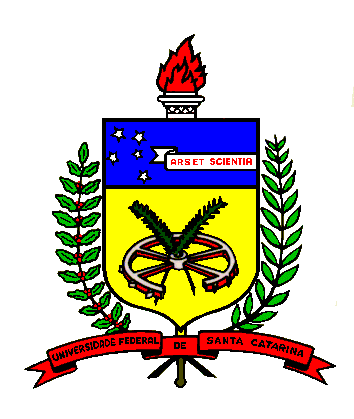 UNIVERSIDADE FEDERAL DE SANTA CATARINACAMPUS DE CURITIBANOSCentro de Ciências RuraisPROGRAMA DE PÓS-GRADUAÇÃO EM ECOSSISTEMAS AGRÍCOLAS E NATURAIS - PPGEANRodovia Ulysses Gaboardi, km3 – Caixa Postal 101CEP: 89520-000 – Curitibanos/SCTelefone: (048) 3721-6273 ou 7172ppgean@contato.ufsc.br FICHA DE INSCRIÇÃO PARA SELEÇÃO DE BOLSISTAS – PPGEANCuritibanos, 5 de fevereiro de 2018_________________________________________________Assinatura do candidatoDADOS DO CANDIDATONome do candidato: CPF: RG: E-mail: Celular: Número de Whatsapp: CHECKLIST DOS DOCUMENTOS Declaração de fixação de residência, dedicação integral, não acúmulo de bolsas e ausência de atividades profissionais remuneradas. Currículo modelo Lattes comprovado, organizado e encadernado conforme figura 1 do edital de seleção de bolsistas. Planilha de pontuação do Currículo Lattes preenchida conforme Anexo VI do edital de seleção de bolsistas. Declaração de veracidade das informações.